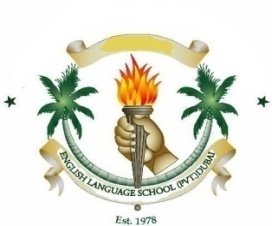                             ENGLISH LANGUAGE PRIVATE SCHOOL, DUBAI                                                                 SCHOLASTIC SESSION: 2020-2021SCHEME OF WORK FOR THE AUTUMN TERM (30th Aug; 2020 - 10th Dec; 2020)Name of the Teacher: Rubab Tahira                           Subject:  ENGLISH LANGUAGE                                                       Year: 3Jaspal KaurHead of the Department.DateWeekModel of learning TopicSkillsSkillsCross-curricular linksSpecific learning objectivesResourcesHome learning/ HomeworkHome learning/ HomeworkAssessment Platform / Apps for AFL30th Aug., 2020to3rd Sept.,2020           1st WeekBlended  Learning    OrientationD Diagnostic testListen and respondObservingThinkingCommunicationIdentification Listen and respondObservingThinkingCommunicationIdentification Real life implication ArtLinguistic To check students’ prior knowledge by taking Diagnostic Test.Google Formhttp://paddlet.com/Write a small introduction about yourself.Write a small introduction about yourself.Google formMicrosoft team\Exit/Entry Cards Padlet KahootChecklistsRubrics Self- Assessment                   4th & 5th September are Weekly Holidays                   4th & 5th September are Weekly Holidays                   4th & 5th September are Weekly Holidays                   4th & 5th September are Weekly Holidays                   4th & 5th September are Weekly Holidays                   4th & 5th September are Weekly Holidays                   4th & 5th September are Weekly Holidays                   4th & 5th September are Weekly Holidays                   4th & 5th September are Weekly Holidays                   4th & 5th September are Weekly Holidays                   4th & 5th September are Weekly Holidays                   4th & 5th September are Weekly Holidays6th Sept., 2020to10th Sept.,2020           2nd Week    Reading Fiction: While I am sleeping Grammar:Singular/Plural Spelling List IdentificationListen and RespondAnalysing Understanding IdentificationListen and RespondAnalysing Understanding MathHumanities Students will be able to create plural nouns and use them in sentences. Determine or clarify the meaning of unknown and multiple meaning words or phrases. Draw inferences from the text.PadletGoogle ClassroomMicrosoft Team Make 5 sentences by using different singular and plural. Make 5 sentences by using different singular and plural. MS TEAMS Google formMicrosoft team\Exit/Entry Cards Padlet KahootChecklistsRubrics Self- Assessment11th & 12th September are Weekly Holidays11th & 12th September are Weekly Holidays11th & 12th September are Weekly Holidays11th & 12th September are Weekly Holidays11th & 12th September are Weekly Holidays11th & 12th September are Weekly Holidays11th & 12th September are Weekly Holidays11th & 12th September are Weekly Holidays11th & 12th September are Weekly Holidays11th & 12th September are Weekly Holidays11th & 12th September are Weekly Holidays11th & 12th September are Weekly Holidays13th Sept., 2020to17th Sept.,2020           3rd WeekReading-Fiction While I am sleeping GrammarNoun/PronounStory Writing Observing Identification Listen and respondInferentialObservingThinkingCommunicationAnalyzingObserving Identification Listen and respondInferentialObservingThinkingCommunicationAnalyzingSocial studiesMoral EducationRead the text and describe the main characters of a story.Define Noun, pronoun and use them in story writing. Construct a paragraph by sequencing sentences to form short story.PadletGoogle ClassroomMicrosoft Team Write a short story of your favourite character. Write a short story of your favourite character. Google formMicrosoft team\Exit/Entry Cards Padlet KahootChecklistsRubrics                   18th & 19th September are Weekly Holidays                  18th & 19th September are Weekly Holidays                  18th & 19th September are Weekly Holidays                  18th & 19th September are Weekly Holidays                  18th & 19th September are Weekly Holidays                  18th & 19th September are Weekly Holidays                  18th & 19th September are Weekly Holidays                  18th & 19th September are Weekly Holidays                  18th & 19th September are Weekly Holidays                  18th & 19th September are Weekly Holidays                  18th & 19th September are Weekly Holidays                  18th & 19th September are Weekly Holidays20th Sept., 2020to24th Sept.,2020  4h WeekReading- Fiction While I Am sleepingGrammarVowels/ ConsonantStory writing AnalyzingInferentialObservingThinkingObserving Social Studies andGeography Moral EducationSocial Studies andGeography Moral EducationTo analyse and compare different characters of a story. To differentiate between vowels and consonants. To engage students' imagination and can be turned into a fun, collaborative and communicative experienceGoogle ClassroomMS TeamsPadletEducation.com Power WritingSummarise the story in your words.Summarise the story in your words.Google formMicrosoft team\Exit/Entry Cards Padlet KahootChecklistsRubrics 25th & 26th September  are Weekly Holidays25th & 26th September  are Weekly Holidays25th & 26th September  are Weekly Holidays25th & 26th September  are Weekly Holidays25th & 26th September  are Weekly Holidays25th & 26th September  are Weekly Holidays25th & 26th September  are Weekly Holidays25th & 26th September  are Weekly Holidays25th & 26th September  are Weekly Holidays25th & 26th September  are Weekly Holidays25th & 26th September  are Weekly Holidays25th & 26th September  are Weekly Holidays27th Sept., 2020to1st Oct.,20205th WeekReading- Fiction While I am sleeping  GrammarArticles ReadingFairy tale CinderellaObserving Identification Listen and respondInferentialObservingThinkingSocial studies Social studies Students will be able to find out the difficult words from the text and their meanings.To identify articles and use them correctly in writing. Read the story of fictional character. ActivelearnPadletMS TeamsBug club comprehensionEducation.com Power writing Sketch or draw your favourite character and construct few sentences. Sketch or draw your favourite character and construct few sentences. Google formMicrosoft team\Exit/Entry Cards Padlet KahootChecklistsRubrics 2nd & 3rd October are Weekly Holidays2nd & 3rd October are Weekly Holidays2nd & 3rd October are Weekly Holidays2nd & 3rd October are Weekly Holidays2nd & 3rd October are Weekly Holidays2nd & 3rd October are Weekly Holidays2nd & 3rd October are Weekly Holidays2nd & 3rd October are Weekly Holidays2nd & 3rd October are Weekly Holidays2nd & 3rd October are Weekly Holidays2nd & 3rd October are Weekly Holidays2nd & 3rd October are Weekly Holidays4th Oct.,2020To8th Oct.,2020          6th WeekReading- FictionWhile I Am sleeping Page 13-18GrammarPunctuation (Full stop, Question mark)Story writing IdentificationUnderstandingListen and respond Observing ThinkingAnalysing  Social Studies and Moral Education  Social Studies and Moral Education Students will be able to answer the questions on inferences. To identify and properly use common punctuation marks. To develop writing skills in the context of writing a short storyPadletEducation.comMS TeamsYoutube Power witing Active learn Punctulate the paragraph on google classroom.  Punctulate the paragraph on google classroom.  Quizess.comKhoot.comGoogle form9th & 10th  October are Weekly Holidays9th & 10th  October are Weekly Holidays9th & 10th  October are Weekly Holidays9th & 10th  October are Weekly Holidays9th & 10th  October are Weekly Holidays9th & 10th  October are Weekly Holidays9th & 10th  October are Weekly Holidays9th & 10th  October are Weekly Holidays9th & 10th  October are Weekly Holidays9th & 10th  October are Weekly Holidays9th & 10th  October are Weekly Holidays9th & 10th  October are Weekly Holidays11th Oct.,2020To15th Oct.,2020           7th WeekReading-FictionWhile I am sleepingGrammarPunctuation (Inverted comma, exclamation mark)Unseen Reading-Comprehension IdentificationUnderstandingListen and respond Observing ThinkingAnalysing Social studies and moral education Social studies and moral education Students will describe the characters of story in their writing.Students will be able to develop speaking skills by listening each other’s presentations.To identify and properly use common punctuation marks. ActivelearnPadletMS TeamsBug club comprehensionEducation.com ActivelearnPadletMS TeamsBug club comprehensionEducation.com Punctuate the given paragraph.  Google form Google formMicrosoft team\Exit/Entry Cards Padlet KahootChecklistsRubricsQuizes.com 16th & 17th  October are Weekly Holidays16th & 17th  October are Weekly Holidays16th & 17th  October are Weekly Holidays16th & 17th  October are Weekly Holidays16th & 17th  October are Weekly Holidays16th & 17th  October are Weekly Holidays16th & 17th  October are Weekly Holidays16th & 17th  October are Weekly Holidays16th & 17th  October are Weekly Holidays16th & 17th  October are Weekly Holidays16th & 17th  October are Weekly Holidays16th & 17th  October are Weekly Holidays18th Oct.,2020To19th Oct.,2020           8th WeekReading- FictionKing Kafu and the MoonChapter 1GrammarPunctuation (Speech mark)Comprehension Formative assessmentObserving Identification Listen and respondInferentialObservingThinkingCommunicationMoral Education Social studies Moral Education Social studies Read the text and describe the main characters of a story.Students will demonstrate understanding of text by making inferences. To identify and properly use common punctuation marks. MS TeamsBug club comprehensionEducation.com Summarize chapter 1 in few sentences. Summarize chapter 1 in few sentences. Google form Google formMicrosoft team\Exit/Entry Cards Padlet KahootChecklistsRubricsQuizes.com 20th October,2020-PARENT TEACHER MEETING20th October,2020-PARENT TEACHER MEETING20th October,2020-PARENT TEACHER MEETING20th October,2020-PARENT TEACHER MEETING20th October,2020-PARENT TEACHER MEETING20th October,2020-PARENT TEACHER MEETING20th October,2020-PARENT TEACHER MEETING20th October,2020-PARENT TEACHER MEETING20th October,2020-PARENT TEACHER MEETING20th October,2020-PARENT TEACHER MEETING20th October,2020-PARENT TEACHER MEETING20th October,2020-PARENT TEACHER MEETING                                                 21st & 22nd October-HALF TERM BREAK                                                 21st & 22nd October-HALF TERM BREAK                                                 21st & 22nd October-HALF TERM BREAK                                                 21st & 22nd October-HALF TERM BREAK                                                 21st & 22nd October-HALF TERM BREAK                                                 21st & 22nd October-HALF TERM BREAK                                                 21st & 22nd October-HALF TERM BREAK                                                 21st & 22nd October-HALF TERM BREAK                                                 21st & 22nd October-HALF TERM BREAK                                                 21st & 22nd October-HALF TERM BREAK                                                 21st & 22nd October-HALF TERM BREAK                                                 21st & 22nd October-HALF TERM BREAK23rd & 24th October  are Weekly Holidays23rd & 24th October  are Weekly Holidays23rd & 24th October  are Weekly Holidays23rd & 24th October  are Weekly Holidays23rd & 24th October  are Weekly Holidays23rd & 24th October  are Weekly Holidays23rd & 24th October  are Weekly Holidays23rd & 24th October  are Weekly Holidays23rd & 24th October  are Weekly Holidays23rd & 24th October  are Weekly Holidays23rd & 24th October  are Weekly Holidays23rd & 24th October  are Weekly Holidays25th Oct.,2020To29th Oct.,2020          9th WeekReading- FictionKing Kafu and the MoonChapter 2GrammarFormative assessment(punctuation)Descriptive writingAnalyzingInferentialObservingThinkingObserving Moral Education Social Studies Culture and environment Moral Education Social Studies Culture and environment To compare the different characters of a story. To use vivid sensory details that paint a picture and appeals to all of the reader's senses of sight, hearing, touch, smell and taste by using precise language.MS TeamsBug club comprehensionEducation.com Wordsmith Summarise chapter 2 in your words. Summarise chapter 2 in your words. Google form Google formMicrosoft team\Exit/Entry Cards Padlet KahootChecklistsRubricsQuizes.com 30th  & 31st  October  are Weekly Holidays30th  & 31st  October  are Weekly Holidays30th  & 31st  October  are Weekly Holidays30th  & 31st  October  are Weekly Holidays30th  & 31st  October  are Weekly Holidays30th  & 31st  October  are Weekly Holidays30th  & 31st  October  are Weekly Holidays30th  & 31st  October  are Weekly Holidays30th  & 31st  October  are Weekly Holidays30th  & 31st  October  are Weekly Holidays30th  & 31st  October  are Weekly Holidays30th  & 31st  October  are Weekly Holidays1st Nov.,2020To5th Nav.,202010th WeekReading- FictionKing Kafu and the MoonChapter 3GrammarAdjective Descriptive writing IdentificationListen and RespondAnalysing Understanding Moral Education Social Studies Culture and environment Moral Education Social Studies Culture and environment To present the main character of a story.To identify adjectives and use them in sentences. To create or select vivid adjectives to enhance their writing as they write and revise.Education.comMS TeamsYoutube Power writing Active learn Find out the adjective from a piece of newspaper.Find out the adjective from a piece of newspaper.Google form Google formMicrosoft team\Exit/Entry Cards Padlet KahootChecklistsRubricsQuizes.com 6th & 7th November  are Weekly Holidays6th & 7th November  are Weekly Holidays6th & 7th November  are Weekly Holidays6th & 7th November  are Weekly Holidays6th & 7th November  are Weekly Holidays6th & 7th November  are Weekly Holidays6th & 7th November  are Weekly Holidays6th & 7th November  are Weekly Holidays6th & 7th November  are Weekly Holidays6th & 7th November  are Weekly Holidays6th & 7th November  are Weekly Holidays6th & 7th November  are Weekly Holidays8th Nov.,2020To12th Nov.,2020    11th WeekReading- FictionKing Kafu and the MoonChapter 4GrammarPrefixUnseen Reading Comprehension Identification Understanding Listen and respondThinkingObserving Explaining Moral Education Social Studies Culture and environment Moral Education Social Studies Culture and environment Read the story and make inferences. Define prefix and use them in sentences.Read the comprehension passage carefully and draw inferences. Bugclub ActivelearnYoutubeEducation.com Summarize chapter 4 of a story in your words.Summarize chapter 4 of a story in your words.Google form Google formMicrosoft team\Exit/Entry Cards Padlet KahootChecklistsRubricsQuizes.com 13th & 14th November are Weekly Holidays13th & 14th November are Weekly Holidays13th & 14th November are Weekly Holidays13th & 14th November are Weekly Holidays13th & 14th November are Weekly Holidays13th & 14th November are Weekly Holidays13th & 14th November are Weekly Holidays13th & 14th November are Weekly Holidays13th & 14th November are Weekly Holidays13th & 14th November are Weekly Holidays13th & 14th November are Weekly Holidays13th & 14th November are Weekly Holidays       15th Nov.,2020To19th Nov.,2020            12th WeekReading- FictionKing Kafu and the MoonChapter 5GrammarConjunctionsReading Comprehension Listen and respond Observing ThinkingAnalysing Moral Education Social Studies Culture and environment Moral Education Social Studies Culture and environment To analyse and compare different characters of a storyStudents will demonstrate understanding of text by making inferences. To create complex sentences by learning how to combine sentences. Bugclub ActivelearnYoutubeEducation.com Highlight Conjunctions in newspaper. Highlight Conjunctions in newspaper. Google form Google formMicrosoft team\Exit/Entry Cards Padlet KahootChecklistsRubricsQuizes.com 20th & 21st November are Weekly Holidays20th & 21st November are Weekly Holidays20th & 21st November are Weekly Holidays20th & 21st November are Weekly Holidays20th & 21st November are Weekly Holidays20th & 21st November are Weekly Holidays20th & 21st November are Weekly Holidays20th & 21st November are Weekly Holidays20th & 21st November are Weekly Holidays20th & 21st November are Weekly Holidays20th & 21st November are Weekly Holidays20th & 21st November are Weekly Holidays22nd  Nov.,2020To26th  Nov.,2020                13th WeekNon- FictionWas Tutankhamen Killed?Screen 1,2GrammarPronounDescriptive writing InferentialObservingThinkingCommunicationAnalyzingDescriptive skillsDescriptive skillsIdentificationUnderstandingHistory Culture and environment Moral Education Social Studies History Culture and environment Moral Education Social Studies Students will develop reading skill through comprehension of the story’s events and define the meaning of the words in the story.Students will be able to use the correct object pronoun to replace the noun in a sentenceActivelearnWordsmithBugclubGoogle classroomMS. teamsPowerpoint Search Tutankhamen on google and collect some fact about him. Search Tutankhamen on google and collect some fact about him. Google form Google formMicrosoft team\Exit/Entry Cards Padlet KahootChecklistsRubricsQuizes.com 27th & 28th  are Weekly Holidays27th & 28th  are Weekly Holidays27th & 28th  are Weekly Holidays27th & 28th  are Weekly Holidays27th & 28th  are Weekly Holidays27th & 28th  are Weekly Holidays27th & 28th  are Weekly Holidays27th & 28th  are Weekly Holidays27th & 28th  are Weekly Holidays27th & 28th  are Weekly Holidays27th & 28th  are Weekly Holidays27th & 28th  are Weekly Holidays29th Nov.,2020To30th Nov.,2020             14th WeekNon- FictionWas Tutankhamen Killed?Screen 3,4Page:GrammarVerbReading fiction -Ariel (fairy tale)ObservingThinkingCommunicationAnalyzingDescriptive skillsDescriptive skillsHistory Culture and environment Moral Education Social Studies History Culture and environment Moral Education Social Studies To comprehend the story’s events through answering the questions.Define verbs and use them in sentences. Read the story and make inferences.Bug club comprehensionEducation.com WordsmithWrite your favourite fairy tale character in your words. Write your favourite fairy tale character in your words. KahootQuizzes.comGoogle classroom1st December,2020- MARTYR’S DAY1st December,2020- MARTYR’S DAY1st December,2020- MARTYR’S DAY1st December,2020- MARTYR’S DAY1st December,2020- MARTYR’S DAY1st December,2020- MARTYR’S DAY1st December,2020- MARTYR’S DAY1st December,2020- MARTYR’S DAY1st December,2020- MARTYR’S DAY1st December,2020- MARTYR’S DAY1st December,2020- MARTYR’S DAY1st December,2020- MARTYR’S DAY2nd & 3rd December-NATIONAL DAY2nd & 3rd December-NATIONAL DAY2nd & 3rd December-NATIONAL DAY2nd & 3rd December-NATIONAL DAY2nd & 3rd December-NATIONAL DAY2nd & 3rd December-NATIONAL DAY2nd & 3rd December-NATIONAL DAY2nd & 3rd December-NATIONAL DAY2nd & 3rd December-NATIONAL DAY2nd & 3rd December-NATIONAL DAY2nd & 3rd December-NATIONAL DAY2nd & 3rd December-NATIONAL DAY4th & 5th December are Weekly Holidays4th & 5th December are Weekly Holidays4th & 5th December are Weekly Holidays4th & 5th December are Weekly Holidays4th & 5th December are Weekly Holidays4th & 5th December are Weekly Holidays4th & 5th December are Weekly Holidays4th & 5th December are Weekly Holidays4th & 5th December are Weekly Holidays4th & 5th December are Weekly Holidays4th & 5th December are Weekly Holidays4th & 5th December are Weekly Holidays6th Dec., 2020To10th Dec., 2020      15th WeekNon- FictionWas Tutankhamen Killed?Screen 4,5Page:GrammarAdverbUnseen Reading Comprehension CommunicationAnalyzingDescriptive skillsDescriptive skillsIdentificationUnderstandingHistory Culture and environment Moral Education Social Studies History Culture and environment Moral Education Social Studies Read a story, share ideas and participate in a classroom discussion.Read and highlight the adverb in the passage. Microsoft TeamsGoogle Classroom.PadletYoutubePowerpointHighlight adverb in newspaper. Highlight adverb in newspaper. Google form Google formMicrosoft team\Exit/Entry Cards Padlet KahootChecklistsRubricsQuizes.com 11th  12th December are Weekly Holidays11th  12th December are Weekly Holidays11th  12th December are Weekly Holidays11th  12th December are Weekly Holidays11th  12th December are Weekly Holidays11th  12th December are Weekly Holidays11th  12th December are Weekly Holidays11th  12th December are Weekly Holidays11th  12th December are Weekly Holidays11th  12th December are Weekly Holidays11th  12th December are Weekly Holidays11th  12th December are Weekly Holidays13th December,2020 to 31st December,2020-WINTER BREAK13th December,2020 to 31st December,2020-WINTER BREAK13th December,2020 to 31st December,2020-WINTER BREAK13th December,2020 to 31st December,2020-WINTER BREAK13th December,2020 to 31st December,2020-WINTER BREAK13th December,2020 to 31st December,2020-WINTER BREAK13th December,2020 to 31st December,2020-WINTER BREAK13th December,2020 to 31st December,2020-WINTER BREAK13th December,2020 to 31st December,2020-WINTER BREAK13th December,2020 to 31st December,2020-WINTER BREAK13th December,2020 to 31st December,2020-WINTER BREAK13th December,2020 to 31st December,2020-WINTER BREAK3rd Jan., 2021To7th Jan.,202116th WeekREVISIONREVISIONREVISIONREVISIONREVISIONREVISIONREVISIONREVISIONREVISIONREVISION                 8th & 9th January are Weekly Holidays                 8th & 9th January are Weekly Holidays                 8th & 9th January are Weekly Holidays                 8th & 9th January are Weekly Holidays                 8th & 9th January are Weekly Holidays                 8th & 9th January are Weekly Holidays                 8th & 9th January are Weekly Holidays                 8th & 9th January are Weekly Holidays                 8th & 9th January are Weekly Holidays                 8th & 9th January are Weekly Holidays                 8th & 9th January are Weekly Holidays                 8th & 9th January are Weekly Holidays10th  Jan., 2021To14th Jan.,202117th WeekREVISIONREVISIONREVISIONREVISIONREVISIONREVISIONREVISIONREVISIONREVISIONREVISIONMID-TERM ASSESSMENT  (17th January, 2021 to 28th January,2021)MID-TERM ASSESSMENT  (17th January, 2021 to 28th January,2021)MID-TERM ASSESSMENT  (17th January, 2021 to 28th January,2021)MID-TERM ASSESSMENT  (17th January, 2021 to 28th January,2021)MID-TERM ASSESSMENT  (17th January, 2021 to 28th January,2021)MID-TERM ASSESSMENT  (17th January, 2021 to 28th January,2021)MID-TERM ASSESSMENT  (17th January, 2021 to 28th January,2021)MID-TERM ASSESSMENT  (17th January, 2021 to 28th January,2021)MID-TERM ASSESSMENT  (17th January, 2021 to 28th January,2021)MID-TERM ASSESSMENT  (17th January, 2021 to 28th January,2021)MID-TERM ASSESSMENT  (17th January, 2021 to 28th January,2021)MID-TERM ASSESSMENT  (17th January, 2021 to 28th January,2021)PARENT TEACHER MEETING (12th February,2021)PARENT TEACHER MEETING (12th February,2021)PARENT TEACHER MEETING (12th February,2021)PARENT TEACHER MEETING (12th February,2021)PARENT TEACHER MEETING (12th February,2021)PARENT TEACHER MEETING (12th February,2021)PARENT TEACHER MEETING (12th February,2021)PARENT TEACHER MEETING (12th February,2021)PARENT TEACHER MEETING (12th February,2021)PARENT TEACHER MEETING (12th February,2021)PARENT TEACHER MEETING (12th February,2021)PARENT TEACHER MEETING (12th February,2021)